                 REKRUTACJA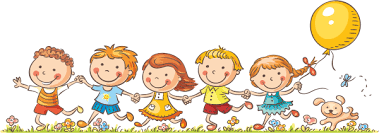 GMINNY KLUB MALUCHA W POMIECHÓWKUOGŁASZA NABÓR DZIECI OD 1 DO 3 ROKU ŻYCIANA ROK SZKOLNY 2021/ 2022,KTÓRY TRWA OD 15 MARCA DO 30 KWIETNIA 2021 R.Od 3 marca do 12 marca – składanie deklaracji o kontynuowaniu uczęszczania do Gminnego Klubu Malucha w Pomiechówku (wnioski składają rodzice  dzieci uczęszczających do Klubu Malucha). Wnioski pobieramy i składamy u wychowawców grup.Od 15 marca do 30 kwietnia – składanie wniosków do Klubu Malucha, rekrutacja na wolne miejsca.Rekrutacja na wolne miejsca.Wnioski należy składać w kopertach do skrzynki podawczej znajdującej się przy recepcji Przedszkola „ Pod Dębami” w Pomiechówku.Wnioski i dokumenty będą dostępne w recepcji Przedszkola „ Pod Dębami” w Pomiechówku.oraz do pobrania na stronie www.maluch.pomiechowek.plW razie pytań prosimy o kontakt pod numerem tel. 506 842 304